ТУРНИР ПО ДАРТСУ ПАМЯТИ ЖУКОВА ВЛАДИМИРА.   В спортивном клубе Красноярского спорткомплекса прошли соревнования по дартсу в память о прекрасном человеке, чемпионе области среди муниципальных районов Жукове Владимире Михайловиче.   В турнире приняли участие 4 команды, которые по круговой системе определяли победителя соревнования. Победителем турнира стала команда в составе Жукова Галина, Жуков Евгений, Жукова Кристина. Так же 2 очка, но худший дополнительный показатель, у хозяев площадки – команды «КСК». Одинаковое количество очков у команд «Стрела» и Красноярского лесничества. Так же по дополнительным показателям третьим призёром стала «Стрела». Команда-победитель получила кубок и диплом I степени, призёры – дипломы соответствующих степеней.   В личном зачёте среди мужчин и женщин приняло участие 13 спортсменов. Соревнование проходило на списание 301 очка. Первым у мужчин это сделал Втюрин Артём, на втором месте Казаков Сергей, третий – Жуков Евгений. У женщин первое место заняла Максячкина Алёна, на последующих местах Жуковы – Галина и Кристина. 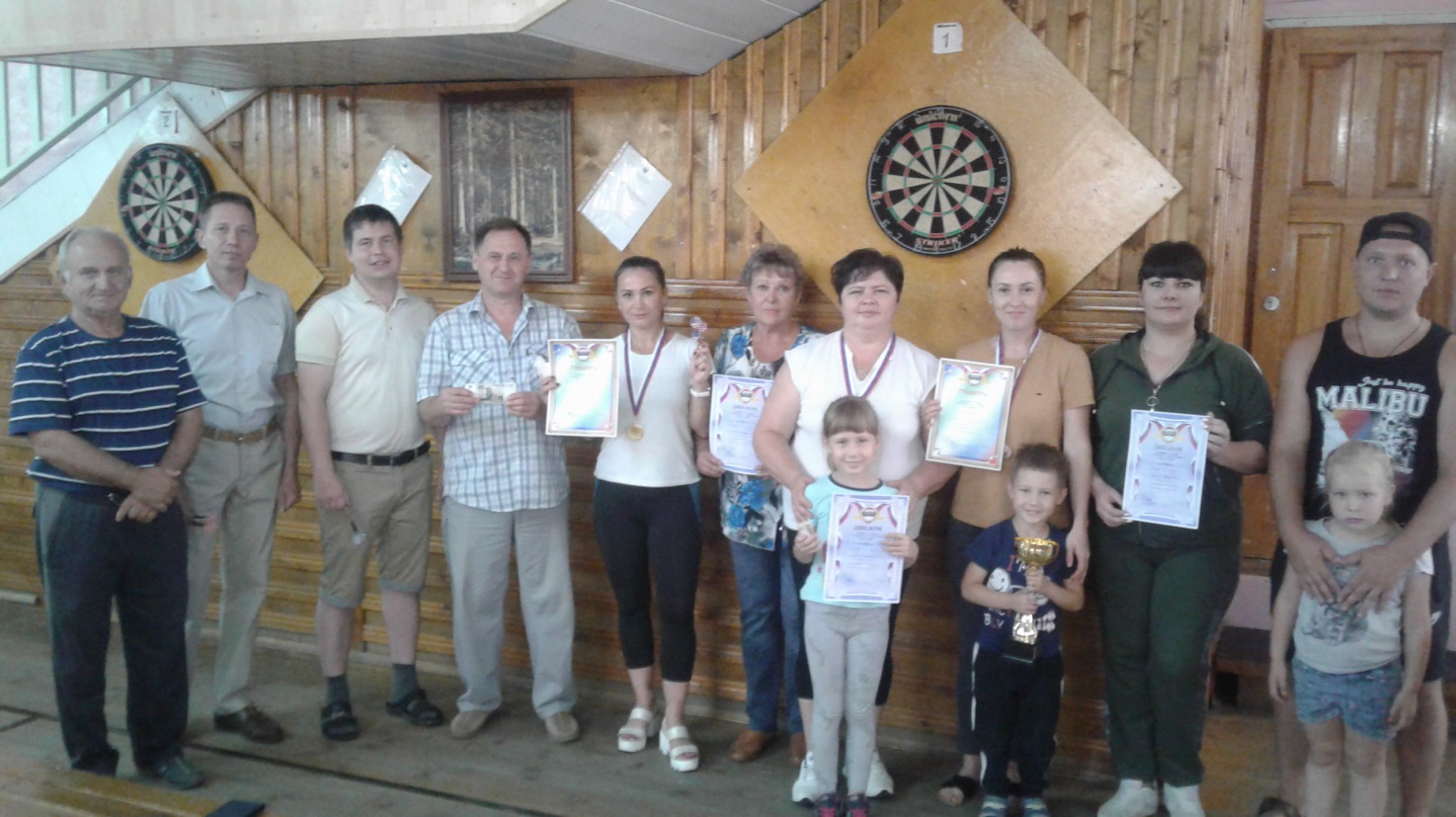 